MOUNT LITERA ZEE SCHOOL, KARNAL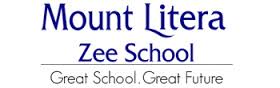 PRE-PRIMARY (FEBRUARY PLANNER)NURSERYSESSION 2019-20NOTE: - In case of any change in activity schedule, we shall inform you through prior circulars.All activities will be conducted during school hours.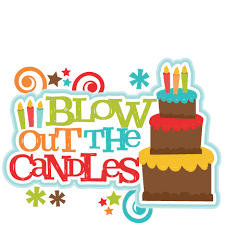 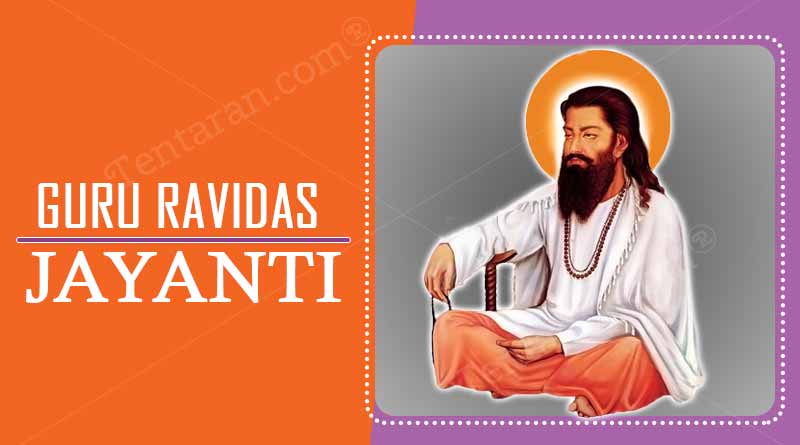 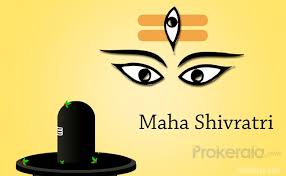 MOUNT LITERA ZEE SCHOOL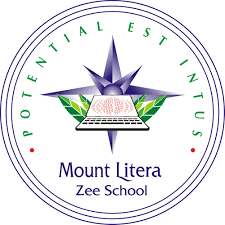 SESSION 2019-20SYLLABUS FOR CULMINATION 6NURSERYTHEME OF THE CULMINATION 6: SEASONS AND OUR EARTHCONCEPT TIME-SeasonsOur EarthMUSIC & MOVEMENT TIME-Smart Class: (Rhymes will also be covered by interactive white board)RHYMES-Breakfast, Lunch, DinnerFive Little MonkeysABCD Rhyme….Days of the weekLANGUAGE TIME-Alphabets  U,V, W,X,Y AND ZRevise  Concept  Of -- Tall and Short, Full and EmptyMATH TIME-Revision of 1 to 20Backward counting:- 10-1Number Names:- one to ten(oral)Revision of all done shapesSENSORY PLAY TIME:- Rough & Smooth, Dough Molding, Touch & Say.OUTDOOR PLAY TIME-Fast & Slow, Start & Stop, Kick the Ball.WORKSHEETS WILL ALSO BE SENT TO HOME ON REGULAR BASIS.CONVERSATION QUESTIONSQ1: Name the national animal of India.Tiger is the national animal of India.Q2: Name the national fruit of India.Mango is the national fruit of India.Q3: Name the national bird of India.Peacock is the national bird of India.Q4: Name the national flower of India.Lotus is the national flower of India.Q5: Name the national sport of India.Hockey is the national sport of India.Q6: Name the national language of India.Hindi is the national language of India.Q7: Name the tri-colour of our Indian flag.The tri-colour of  our Indian flag are saffron, white and green.MOUNT LITERA ZEE SCHOOL, KARNALPRE-PRIMARY (FEBRUARY PLANNER)NURSERYSESSION 2019-20NOTE: - In case of any change in activity schedule, we shall inform you through prior circulars.All activities will be conducted during school hours.MOUNT LITERA ZEE SCHOOLSESSION 2019-20SYLLABUS FOR CULMINATION 6NURSERYTHEME OF THE CULMINATION 6: SEASONS AND OUR EARTHCONCEPT TIME-SeasonsOur EarthMUSIC & MOVEMENT TIME-Smart Class: (Rhymes will also be covered by interactive white board)RHYMES-Breakfast, Lunch, DinnerFive Little MonkeysABCD Rhyme….Days of the weekLANGUAGE TIME-Alphabets  U,V, W,X,Y AND ZRevise  Concept  Of -- Tall and Short, Full and EmptyMATH TIME-Revision of 1 to 20Backward counting:- 10-1Number Names:- one to ten(oral)Revision of all done shapesSENSORY PLAY TIME:- Rough & Smooth, Dough Molding, Touch & Say.OUTDOOR PLAY TIME-Fast & Slow, Start & Stop, Kick the Ball.WORKSHEETS WILL ALSO BE SENT TO HOME ON REGULAR BASIS.CONVERSATION QUESTIONSQ1: Name the national animal of India.Tiger is the national animal of India.Q2: Name the national fruit of India.Mango is the national fruit of India.Q3: Name the national bird of India.Peacock is the national bird of India.Q4: Name the national flower of India.Lotus is the national flower of India.Q5: Name the national sport of India.Hockey is the national sport of India.Q6: Name the national language of India.Hindi is the national language of India.Q7: Name the tri-colour of our Indian flag.The tri-colour of  our Indian flag are saffron, white and green.DATEDAYEVENTS AND CELEBRATIONS1stFEB.’20SATURDAYOFF FOR PRE PRIMARY2ndFEB.’20SUNDAYOFF3rdFEB.’20MONDAYSPECIAL ASSEMBLY ON THEME4thFEB.’20TUESDAYSAND PLAY (FIND THE HIDDEN NUMBER)5thFEB.’20WEDNESDAYSTORY TELLING BY STUDENTS6thFEB.’20THURSDAYINTRODUCTION OF TALL AND SHORT7thFEB.’20FRIDAYRECAP OF ALL SHAPES8thFEB.’20SATURDAYOFF FOR PRE PRIMARY9thFEB.’20SUNDAYOFF10thFEB.’20MONDAYSPECIAL ASSEMBLY ON ETIQUETTES11thFEB.’20TUESDAYDICE GAME ON SHAPES12thFEB.’20WEDNESDAYOUTDOOR  PLAY (START AND STOP )13thFEB.’20THURSDAYCONCEPT OF RAINBOW14thFEB.’20FRIDAYSENSORY TIME (TOUCH AND SAY)15thFEB.’20SATURDAY5TH P.T.M.16thFEB.’20SUNDAYOFF17thFEB.’20MONDAYRUN THROUGH LETTERS A TO Z18thFEB.’20TUESDAYFIELD TRIP19thFEB.’20WEDNESDAYREADING  TIME (PURPLE JOJO)20thFEB.’20THURSDAYRECAP OF NUMBERS 1 TO 2021stFEB.’20FRIDAYMAHA SHIVRATRI (HOLIDAY)22ndFEB.’20SATURDAYOFF FOR PRE PRIMARY23rdFEB.’20SUNDAYOFF24thFEB.’20MONDAYPUPPET SHOW ON  SEASONS25thFEB.’20TUESDAYFANCY DRESS COMPETITION26thFEB.’20WEDNESDAYINTRODUCTION OF FULL AND EMPTY27thFEB.’20THURSDAYWATER PLAY (SOAP BUBBLES)28thFEB.’20FRIDAYBLOW YOUR CANDLE29thFEB.’20SATURDAYOFF FOR PRE PRIMARYDATEDAYEVENTS AND CELEBRATIONS1stFEB.’20SATURDAYOFF FOR PRE PRIMARY2ndFEB.’20SUNDAYOFF3rdFEB.’20MONDAYSPECIAL ASSEMBLY ON THEME4thFEB.’20TUESDAYSAND PLAY (FIND THE HIDDEN NUMBER)5thFEB.’20WEDNESDAYSTORY TELLING BY STUDENTS6thFEB.’20THURSDAYINTRODUCTION OF TALL AND SHORT7thFEB.’20FRIDAYRECAP OF ALL SHAPES8thFEB.’20SATURDAYOFF FOR PRE PRIMARY9thFEB.’20SUNDAYOFF10thFEB.’20MONDAYSPECIAL ASSEMBLY ON ETIQUETTES11thFEB.’20TUESDAYDICE GAME ON SHAPES12thFEB.’20WEDNESDAYOUTDOOR  PLAY (START AND STOP )13thFEB.’20THURSDAYCONCEPT OF RAINBOW14thFEB.’20FRIDAYSENSORY TIME (TOUCH AND SAY)15thFEB.’20SATURDAY5TH P.T.M.16thFEB.’20SUNDAYOFF17thFEB.’20MONDAYRUN THROUGH LETTERS A TO Z18thFEB.’20TUESDAYFIELD TRIP19thFEB.’20WEDNESDAYREADING  TIME (PURPLE JOJO)20thFEB.’20THURSDAYRECAP OF NUMBERS 1 TO 2021stFEB.’20FRIDAYMAHA SHIVRATRI (HOLIDAY)22ndFEB.’20SATURDAYOFF FOR PRE PRIMARY23rdFEB.’20SUNDAYOFF24thFEB.’20MONDAYPUPPET SHOW ON  SEASONS25thFEB.’20TUESDAYFANCY DRESS COMPETITION26thFEB.’20WEDNESDAYINTRODUCTION OF FULL AND EMPTY27thFEB.’20THURSDAYWATER PLAY (SOAP BUBBLES)28thFEB.’20FRIDAYBLOW YOUR CANDLE29thFEB.’20SATURDAYOFF FOR PRE PRIMARY